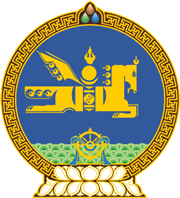 МОНГОЛ УЛСЫН ХУУЛЬ2020 оны 08 сарын 28 өдөр                                                                  Төрийн ордон, Улаанбаатар хотГААЛИЙН АЛБАН ТАТВАРЫГ ХӨНГӨЛӨХ ТУХАЙ ХУУЛИЙГ ДАГАЖ МӨРДӨХ ЖУРМЫН ТУХАЙ1 дүгээр зүйл.Дархан-Уул аймагт барих арьс, шир, ноос, ноолуур боловсруулах цогцолборын дэд бүтцийн, үйлдвэрийн үндсэн хөрөнгөөр бүртгэгдэх, дотоодын үйлдвэрлэлээс хангах боломжгүй импортоор оруулах тоног төхөөрөмжид тухайн онд ногдуулан төлсөн гаалийн албан татварыг дараагийн төсвийн жилийн эхний улиралд татвар төлөгчид буцаан олгоно.2 дугаар зүйл.Энэ хуулийг 2020 оны 8 дугаар сарын 28-ны өдөр баталсан Гаалийн албан татварыг хөнгөлөх тухай хууль хүчин төгөлдөр болсон өдрөөс эхлэн дагаж мөрдөнө.	МОНГОЛ УЛСЫН 	ИХ ХУРЛЫН ДАРГА			       Г.ЗАНДАНШАТАР